			27. marca 2020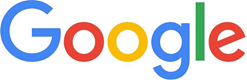 Google prináša slovenským školám návod, ako začať s výučbou na diaľkuDnešným dňom spúšťa Google špeciálnu stránku určenú slovenským vzdelávacím inštitúciám, na ktorú bude v nasledujúcich dvoch dňoch mimoriadne odkazovať aj zo svojej domovskej stránky. Poskytuje na nej informácie, ako prostredníctvom súboru bezplatných nástrojov pre vzdelávanie začať vyučovať a komunikovať so žiakmi a študentmi na diaľku. Spoločnosť sa tým snaží uľahčiť situáciu predovšetkým tým školám, ktoré aktuálne žiadny takýto online systém nemajú. Bezplatná služba G Suite pre vzdelávanie obsahuje súbor 11 nástrojov, vrátane obľúbenej Učebne Google. Táto služba je vhodná plošne pre základné, stredné aj vysoké školy a na jej používanie stačí počítač či smartfón s pripojením na internet. Školy musia len preukázať, že majú neziskový štatút a sú uznané štátom. Nástroje dostupné v rámci služby G Suite pre vzdelávanie umožňujú zadávať žiakom a študentom úlohy, ich kontrolu a známkovanie, umožňujú tiež spoluprácu na tabuľkách a prezentáciách a v neposlednom rade umožňujú aj komunikáciu so žiakmi a študentmi prostredníctvom videokonferenčných hovorov, chatu alebo emailu.„Aby sme slovenským školám pomohli  a umožnili im nasadiť našu bezplatnú sadu pre vzdialenú výučbu čo najrýchlejšie, spustili sme pre Slovensko špeciálnu stránku so všetkými dôležitými odkazmi a najčastejšími otázkami. Je na nej  k dispozícii aj séria videí, ktoré vysvetľujú, ako školu zaregistrovať a začať tieto nástroje používať,“ hovorí Rasťo Kulich, riaditeľ slovenskej pobočky Googlu. Všetky potrebné informácie tak školy teraz nájdu v slovenčine na stránke GrowWithGoogle.sk/preskoly.Kompletný balík služieb G Suite pre vzdelávanie je pre školy dostupný úplne zadarmo pre neobmedzený počet študentov, pričom zahŕňa aj videohovory a zdieľané súbory. Táto platforma je k dispozícii celosvetovo a je lokalizovaná aj do slovenčiny. Funguje kompletne online, vo webovom prehliadači. Pre jej využívanie na počítači nie sú nutné žiadne zložité inštalácie a takisto funguje aj na mobiloch s operačnými systémami Android a iOS.„Proces prihlásenia do služby G Suite pre vzdelávanie sa celý realizuje online, nie je teda nutné skenovať alebo zasielať žiadne dokumenty. Vzhľadom na aktuálnu situáciu je obzvlášť dôležitou informácia, že je možné G Suite pre vzdelávanie začať okamžite používať v štartovacom režime,“ komentuje Rasťo Kulich. „Niekedy sa školy obávajú, že budú musieť kvôli overeniu s výučbou na diaľku čakať, ale nie je to tak,“ dodáva Rasťo Kulich s tým, že Google zvýšil kapacitu tímu, ktorý registrácie overuje.Čo všetko umožňuje bezplatný balík G Suite pre vzdelávanie:Spojiť sa so žiakmi prostredníctvom emailu, chatu alebo videokonferencieVytvárať virtuálne triedy, zadávať úlohy a testy, odovzdávať výučbové materiálySpolupracovať na dokumentoch, tabuľkách a prezentáciách v reálnom čase, hodnotiť a známkovaťVytvárať zoznamy úloh, zasielať upozornenia, zvolávať virtuálne stretnutiaKtoré vzdelávacie inštitúcie môžu o bezplatný balík G Suite pre vzdelávanie požiadať:školy, ktoré preukážu, že nie sú prevádzkované za účelom ziskuškoly evidované v sieti škôl a školských zariadení prvého a druhého stupňa ako aj stredné školyformálne akreditované vysoké školy O spoločnosti Google Inc.Spoločnosť Google sa ako globálny technologický líder snaží neustále vylepšovať spôsob prepájania ľudí s informáciami. Inovácie Googlu v oblasti vyhľadávania a reklamy umožnili spoločnosti získať vedúcu pozíciu na internete a vytvoriť jednu z najznámejších svetových značiek.# # #Google je ochranná známka spoločnosti Google Inc. Všetky ďalšie názvy spoločností a produktov môžu byť ochrannými známkami príslušných spoločností, s ktorými sú asociované.V prípade záujmu o ďalšie tlačové informácie a materiály, prosím, kontaktujte:Grayling SlovakiaDaša PaulíčkováPalisády 36, 811 06 BratislavaTel.: +421 2 5920 1405E-mail: google_sk@grayling.com 